                KANGASALAN KAUPUNKI	TILISELOSTUS / kunnossapito 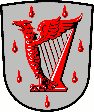           Elinympäristölautakunta		 Kunnossapitovuosi___________          				 Palautus viimeistään 30.6.LISÄSELVITYKSETAika ja paikka         _______________________________  _______._______. 20______TIEKUNNAN ALLEKIRJOITUS NIMENSELVENNÖKSINEEN_______________________________            ___________________________________Puheenjohtaja tai toimitsijamies (alleviivaa oikea)         NimenselvennösTILITYKSEN TARKASTANEIDEN ALLEKIRJOITUKSET NIMENSELVENNÖKSINEENJättäessäsi tiliselostuksen, pyydä siitä kuittaus tai lähetä se kirjattuna kirjeenä._______________________________           ___________________________________Nimenselvennös		                 	                 NimenselvennösTiekunnan nimiTULOT                           Edellisen vuoden säästö                                 1. Tieyksikkömaksut	                                         2. Käyttömaksut	                                         3. Korkotulot	                                         4. Kunnan avustus	TULOT YHTEENSÄ		 ___________€____________€____________€____________€____________€                                           ________€MENOTMENOTMENOTMENOTHöyläys / lanaus         Pölyn sidonta                Tien reun.niitto / raivausMurskeen ajo     Ojien kunnostus           __________€__________€__________€__________€__________€   Auraus                     Aurausviitoitus        Talvihiekoitus          Muu talvihoito          Muut menot, mitkä?__________€__________€__________€__________€__________€     Hallinnolliset kulut         MENOT YHTEENSÄ__________€   ________________________€________€      TULOT YHTEENSÄ                                                MENOT YHTEENSÄ                                               TILIVUODEN SÄÄSTÖ+ /- VAJAUS                    _____________€_____________€_____________€